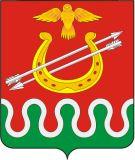 Администрация Боготольского районаКрасноярского краяПОСТАНОВЛЕНИЕ« 03 » ___06____ 2015 года		г. Боготол				№  298– пОб утверждении Порядка предоставления субсидий субъектам малого и (или) среднего предпринимательства на возмещение части затрат по приобретению оборудования в целях создания и (или) развития, и (или) модернизации производства товаров (работ, услуг)(в редакции постановлений от 13.08.2015 № 413-п, от 10.12.2015 № 576-п, от 01.06.2016 № 195-п)В целях оказания поддержки субъектам малого и (или) среднего предпринимательства Боготольского района, в соответствии с Федеральным законом от 24.07.2007 № 209-ФЗ «О развитии малого и среднего предпринимательства в Российской Федерации», со статьей 179 Бюджетного кодекса Российской Федерации, Постановлением Администрации Боготольского района от 09.10.2013 № 758-п «Об утверждении муниципальной программы Боготольского района «Развитие субъектов малого и среднего предпринимательства в Боготольском районе» 
(далее - Программа), в соответствии со ст. 28.2, ст. 30 Устава Боготольского района Красноярского краяПОСТАНОВЛЯЮ:1. Утвердить Порядок предоставления субсидий субъектам малого и (или) среднего предпринимательства на возмещение части затрат по приобретению оборудования в целях создания и (или) развития, и (или) модернизации производства товаров (работ, услуг) (прилагается).2. Признать утратившими силу постановление администрации Боготольского района от 12.09.2014 № 572-п «Об утверждении Порядка предоставления субсидий субъектам малого и (или) среднего предпринимательства на возмещение части затрат по приобретению оборудования в целях создания и (или) развития, и (или) модернизации производства товаров».3. Контроль над исполнением Постановления возложить на заместителя главы администрации Боготольского района по финансово-экономическим вопросам Н.В. Бакуневич.4. Настоящее постановление опубликовать в периодическом печатном издании «Официальный вестник Боготольского района» и разместить на официальном сайте Боготольского района в сети Интернет  www.bogotol-r.ru. 5. Настоящее постановление вступает в силу в день, следующий за днем его официального опубликования (обнародования). Глава администрации Боготольского района							Н.В. КраськоПриложениек Постановлениюадминистрации Боготольского районаот « 03 » июня 2015 г. № 298 -пПОРЯДОК предоставления субсидий субъектам малого и (или) среднего предпринимательства на возмещение части затрат по приобретению оборудования в целях создания и (или) развития, и (или) модернизации производства товаров (работ, услуг)(в редакции постановлений от 13.08.2015 № 413-п, от 10.12.2015 № 576-п, от 01.06.2016 №195-п)1. Общие положения1.1. Порядок предоставления субсидий субъектам малого и (или) среднего предпринимательства на возмещение части затрат по приобретению оборудования в целях создания и (или) развития, и (или) модернизации производства товаров (работ, услуг) (далее – Порядок), устанавливает процедуру и условия предоставления субъектам малого и (или) среднего предпринимательства Боготольского района субсидий на возмещение части затрат по приобретению оборудования в целях создания и (или) развития, и (или) модернизации производства товаров (работ, услуг) (далее - субсидия).Порядок разработан в соответствии с муниципальной программой «Развитие субъектов малого и среднего предпринимательства в Боготольском районе» (далее – Программа), утвержденной Постановлением администрации Боготольского района от 09.10.2013 № 758-п.1.2. Используемые в настоящем Порядке понятия:- «субъект малого и среднего предпринимательства»- понимается в том значении, в котором оно используется в Федеральном законе Российской Федерации от 24.07.2007 № 209-ФЗ «О развитии малого и среднего предпринимательства в Российской Федерации» (далее - Федеральный закон);- заявитель - субъект малого и (или) среднего предпринимательства, обратившийся с заявкой о предоставлении субсидии;- заявка - комплект документов (включая заявление), поданный заявителем для принятия решения о предоставлении заявителю субсидии;- получатель субсидии - заявитель, в отношении которого принято решение о предоставлении субсидии;- конкурс – организуемый администрацией Боготольского района отбор технико-экономических обоснований заявителей для предоставления субсидии на возмещение части затрат по приобретению оборудования в целях создания и (или) развития, и (или) модернизации производства товаров;- взаимозависимые лица – физические лица и (или) организации, отношения между которыми могут оказывать влияние на условия или экономические результаты их деятельности или деятельности представляемых ими лиц, а именно:физические лица и (или) организация непосредственно и (или) косвенно участвуют в другой организации;одно физическое лицо подчиняется другому физическому лицу по должностному положению;лица состоят в соответствии с семейным законодательством Российской Федерации в брачных отношениях, отношениях родства или свойства (отец, мать, сын, дочь, дедушка, бабушка, внук, внучка, брат, сестра, отчим, мачеха, пасынок, падчерица, тесть, теща, свекор, свекровь, зять, невестка /сноха), усыновителя и усыновленного, а также попечителя и опекаемого.1.3. Предоставление субсидии получателям производится в пределах средств, предусмотренных на эти цели Постановлением администрации Боготольского района от 09.10.2014 № 758-п «Об утверждении муниципальной программы Боготольского района «Развитие субъектов малого и среднего предпринимательства в Боготольском районе» (в действующей редакции) и Решением Боготольского районного Совета депутатов о районном бюджете на очередной финансовый год и плановый период.1.4. Субсидия предоставляется на конкурсной основе. Организатором конкурса технико-экономических обоснований приобретения оборудования в целях создания и (или) развития, и (или) модернизации производства товаров и главным распорядителям бюджетных средств, предусмотренных на реализацию мероприятия является администрация Боготольского района (далее - Администрация). Организационно-техническое обеспечение конкурса, а также контроль за исполнением соглашений о предоставлении финансовой поддержки осуществляет отдел экономики и планирования администрации Боготольского района (далее - отдел экономики).1.5. Субсидии предоставляются субъектам малого и (или) среднего предпринимательства, которые соответствуют следующим критериям:1) зарегистрированные на территории Красноярского края и осуществляющие свою предпринимательскую деятельность на территории Боготольского района;2) не имеющие задолженности по налоговым и иным обязательным платежам в бюджеты бюджетной системы Российской Федерации и внебюджетные фонды по состоянию на дату не ранее 30 дней до даты регистрации пакета документов в отделе экономики;3) не находящиеся в состоянии реорганизации, ликвидации или банкротства;4) получавшие в предшествующем году и получающие в текущем году выручку от реализации товаров;5) заключившие договоры (сделки) на приобретение в собственность оборудования, включая затраты на монтаж, не с взаимозависимыми лицами и (или) не с физическими лицами, не зарегистрированными в качестве индивидуальных предпринимателей;6) приобретение заявителем оборудования, необходимого для осуществления заявителем видов экономической деятельности, сведения о которых внесены в Единый государственный реестр юридических лиц или Единый государственный реестр индивидуальных предпринимателей;7) приобретение заявителем нового (не бывшего в употреблении) оборудования, с момента выпуска которого прошло не более трех лет;8) период приобретения оборудования должен быть не ранее года, предшествующего году подачи заявления;9) имеющие технико-экономические обоснования на приобретение оборудования в целях создания и (или) развития, и (или) модернизации производства товаров (работ, услуг), прошедшие конкурс, порядок проведения которого установлен в приложении № 7 к настоящему Порядку.2. Условия предоставления субсидии2.1. Субсидия предоставляется субъектам малого и (или) среднего предпринимательства на возмещение части затрат по приобретению оборудования в целях создания и (или) развития, и (или) модернизации производства товаров (работ, услуг) в размере 50 % от стоимости приобретенного оборудования, но не более:500,0 тыс. рублей на одного получателя поддержки за счет средств федерального бюджета в течение одного финансового года;500,0 тыс. рублей на одного получателя поддержки с численностью работающих от 1 до 15 человек (включительно) за счет средств краевого бюджета в течение одного финансового года; 1,5 млн. рублей на одного получателя поддержки с численностью работающих 16 и более человек за счет средств краевого бюджета в течение одного финансового года; 3,0 млн. рублей на одного получателя поддержки с численностью работающих 16 и более человек, при условии привлечения получателем поддержки инвестиций в основной капитал (основные средства) более 
10,0 млн. рублей, за счет средств краевого бюджета в течение одного финансового года.В перечень затрат, связанных с приобретением оборудования входят расходы, связанные с приобретением в собственность оборудования, включая затраты на монтаж оборудования.2.2. Субсидия предоставляется субъектам малого и (или) среднего предпринимательства, зарегистрированных на территории Красноярского края и осуществляющих предпринимательскую деятельность на территории Боготольского района, при условии документального подтверждения фактов осуществления затрат, указанных в пункте 2.1.2.3. Условиями предоставления субсидии являются:- осуществление заявителем деятельности в сфере производства товаров (работ, услуг), за исключением видов деятельности, включенных в разделы в разделы G (за исключением кода 45), K, L, M (за исключением кодов 71 и 75), N, O, S (за исключением кодов 95 и 96), T, U Общероссийского классификатора видов экономической деятельности (ОК 029-2014 (КДЕС Ред. 2) (при этом поддержка не может оказываться субъектам малого и среднего предпринимательства, осуществляющим производство и реализацию подакцизных товаров, а также добычу и реализацию полезных ископаемых, за исключением общераспространенных полезных ископаемых). До момента отмены Общероссийского классификатора видов экономической деятельности (ОКВЭД) ОК 029-2001 (КДЕС Ред. 1) поддержка оказывается субъектам малого и среднего предпринимательства, осуществляющим деятельность в сфере производства товаров (работ, услуг), за исключением видов деятельности, включенных в разделы G (за исключением кодов 50, 52.7, 52.71, 52.72, 52.72.1, 52.72.2, 52.74), J, K (за исключением кода 74.2), L, O (за исключением кодов 90, 92 и 93), P, а также относящихся к подклассу 63.3 раздела I Общероссийского классификатора видов экономической деятельности (ОК 029-2001 (КДЕС ред. 1));- отсутствие у заявителя задолженности по налогам и иным обязательным платежам в бюджет любого уровня бюджетной системы Российской Федерации;- отсутствие проведения на момент подачи заявки в отношении заявителя процедур банкротства, реорганизации, ликвидации в соответствии с действующим законодательством;- осуществление заявителем выплаты заработной платы работникам в размере минимального размера оплаты труда, установленного на территории Красноярского края, на момент подачи заявки;- приобретение оборудования, устройств, механизмов, транспортных средств (за исключением легковых автомобилей и воздушных судов), станков, приборов, аппаратов, агрегатов, установок, машин, относящихся ко второй и выше амортизационным группам Классификации основных средств, включаемых в амортизационные группы, утвержденные постановлением Правительства Российской Федерации от 1 января 2002 г. N 1 "О Классификации основных средств, включаемых в амортизационные группы" (Собрание законодательства Российской Федерации, 2002, N 1, ст. 52; 2003, N 28, ст. 2940; N 33, ст. 3270; 2006, N 48, ст. 5028; 2008, N 39, ст. 4434; 2009, N 9, ст. 1128; 2010, N 51, ст. 6942), (далее - оборудование), за исключением оборудования, предназначенного для осуществления оптовой и розничной торговой деятельности субъектами малого и (или) среднего предпринимательства;- приобретение заявителем нового - не бывшего в эксплуатации оборудования, с момента выпуска которого прошло не более трех лет.2.4. Для получения субсидии субъекты малого и (или) среднего предпринимательства (далее - заявители) представляют в отдел экономики заявление на оказание финансовой поддержки на возмещение части затрат по приобретению оборудования в целях создания и (или) развития, и (или) модернизации производства товаров (работ, услуг), по форме согласно приложению № 1 к настоящему Порядку и документы согласно приложению № 2 к настоящему порядку.2.5. Все документы в заявке должны быть подписаны и заверены печатью заявителя при ее наличии. Копии всех документов должны быть заверены заявителем.Копии всех документов, заверенные заявителем, представляются в отдел экономики вместе с подлинниками документов. После сверки подлинники документов возвращаются заявителю.2.6. Представляемые в соответствии с пунктом 2.4. настоящего Порядка документы должны соответствовать действующему законодательству по форме и содержанию. Заявитель несет ответственность за достоверность представляемых документов для получения субсидии в соответствии с действующим законодательством Российской Федерации.2.7. Субсидии не предоставляются субъектам малого и (или) среднего предпринимательства, если:- субъект находится в стадии реорганизации, ликвидации, банкротства;- субъект не соответствует условиям отнесения к субъектам малого и (или) среднего предпринимательства, определенным Федеральным законом от 24.07.2007 № 209-ФЗ «О развитии малого и среднего предпринимательства в Российской Федерации»; - субъектом представлен неполный комплект документов, предусмотренный настоящим Порядком, или представлены недостоверные сведения и документы;- технико-экономическое обоснование приобретения оборудования в целях создания и (или) развития, и (или) модернизации производства товаров (работ, услуг), не прошло конкурс.3. Порядок предоставления субсидий.3.1. Заявление с приложением документов, указанных в 2.4. настоящего Порядка, регистрируется отделом экономики в день поступления. По требованию заявителя отдел экономики выдает расписку в получении документов, установленных 2.4. настоящего Порядка.Субсидии предоставляются заявителям в порядке очередности регистрации заявок в отделе экономики.3.2. Отдел экономики, в течение 16 календарных дней со дня регистрации заявления о предоставлении субсидии, рассматривает поступившие документы и передает их в координационный Совет по развитию малого и среднего предпринимательства при администрации Боготольского района (далее – Совет), состав которого утвержден Постановлением администрации Боготольского района от 08.04.2013г. 
№ 241-п (в действующей редакции).Совет в течение 7 календарных дней со дня поступления документов рассматривает поступившие документы и принимает решение рекомендовать Администрации предоставить субсидию, либо, в случаях, предусмотренных частями 3, 4, 5 статьи 14 Федерального закона, а также 
п. 2.7. настоящего Порядка, рекомендовать отказать в предоставлении субсидии заявителю (далее - решение).Принятые Советом решения оформляются протоколом, на основании которого Администрация готовит распоряжение о предоставлении субсидии в течение 7 календарных дней и направляет на подпись Главе Боготольского района. Подписанное Главой Боготольского района и вступившее в силу распоряжение является решением о предоставлении субсидии.3.3. С момента принятия решения Администрацией о предоставлении субсидии, заявитель признается получателем субсидии.Отдел экономики информирует заявителя о принятом решении в письменной форме (почтовым отправлением) в течение 5 календарных дней с даты вступления в силу распоряжения.3.4. Администрация в течение 10 календарных дней с даты вступления в силу распоряжения о предоставлении субсидии заключает с получателем субсидии соглашение о предоставлении субсидии (далее – Соглашение) по форме, установленной Администрацией (приложение № 5 к настоящему Порядку).3.5. В случае если Соглашение не заключено в установленные сроки по вине получателя субсидии, распоряжение о предоставлении субсидии подлежит отмене.3.6. После подписания Соглашения субсидия перечисляется в установленном порядке на расчетный счет получателя субсидии.3.7. Уполномоченным органом по предоставлению субсидий является Администрация.3.8. Расчет субсидии осуществляет отдел экономики на основании документов, предоставленных заявителем, в срок не более 3-х календарных дней с даты вступления в силу распоряжения о предоставлении субсидии, исходя из суммы затрат, представленных на субсидирование, в пределах лимитов бюджетных обязательств, утвержденных на данные цели.3.9. Отдел экономики в течение 5 календарных дней с даты вступления в силу распоряжения о предоставлении субсидии предоставляет в Муниципальное казенное учреждение «Межведомственная централизованная бухгалтерия» (далее – МКУ «Межведомственная централизованная бухгалтерия»):- реестр получателей субсидий по форме согласно приложению № 6 к настоящему Порядку;- копию распоряжения Главы Боготольского района о предоставлении субсидии заявителю.3.10. МКУ «Межведомственная централизованная бухгалтерия» на основании представленных документов в течение 5 календарных дней формирует заявку в Финансовое управление администрации Боготольского района (далее – Финансовое управление) на перечисление бюджетных средств на лицевой счет Администрации, открытый в отделе № 2 Управления Федерального казначейства по Красноярскому краю (далее – Казначейство).3.11. Расходование субсидий осуществляется в установленном порядке в пределах лимитов бюджетных обязательств и объемов финансирования, отраженных на лицевом счете Администрации, как получателя средств районного бюджета, в соответствии с представленными Администрацией в Казначейство платежными поручениями на перечисление субсидий на расчетные счета получателей субсидий, открытые ими в кредитных организациях.3.12. Субсидия считается предоставленной получателю в день списания средств субсидии с лицевого счета Администрации на расчетный счет получателя субсидии.4. Отчетность получателей субсидии и порядок возврата субсидий4.1. Для оценки Администрацией эффективности предоставления субсидий и выполнения получателем субсидии условий предоставления субсидий в соответствии с подписанным соглашением о предоставлении субсидии получатель субсидии ежегодно в течение двух календарных лет, следующих за годом получения субсидии, в срок до 1 апреля года, следующего за отчетным, направляет в Администрацию: - отчет о деятельности получателя субсидии за соответствующий отчетный период (год) по форме согласно приложению № 1 к соглашению; - копии платежных поручений по уплате налогов за отчетный период (год); - копии расчета по начисленным и уплаченным страховым взносам на обязательное пенсионное страхование в Пенсионный фонд Российской Федерации, страховым взносам на обязательное медицинское страхование в Федеральный фонд обязательного медицинского страхования плательщиками страховых взносов, производящим выплаты и иные вознаграждения физическим лицам (форма РСВ-1), с отметкой о принятии соответствующего контролирующего органа на конец отчетного года (I-IVкварталы); - копии бухгалтерского баланса (форма № 1), отчета о прибыли и убытках (форма № 2) за предшествующий календарный год (при общеустановленной системе налогообложения) или налоговой декларации (при специальных режимах налогообложения) за предшествующий календарный год, (вновь созданные организации или вновь зарегистрированные индивидуальные предприниматели и крестьянские (фермерские) хозяйства представляют документы за период, прошедший со дня их государственной регистрации) Под отчетным годом понимается финансовый год, следующий за годом предоставления субсидии. 4.2. В случае выявления факта нарушения получателем субсидии условий, установленных при предоставлении субсидии, обнаружения недостоверных сведений, предоставленных им в Администрацию в целях получения субсидий, Администрация принимает решение о возврате субсидии (далее – решение о возврате субсидии) в районный бюджет в полном объеме за период с момента допущения нарушения. 4.3. Решение о возврате субсидии оформляется распоряжением Главы Боготольского района. 4.4. Отдел экономики в течение 3 календарных дней с момента принятия решения о возврате субсидии направляет получателю субсидии копию решения о возврате субсидии с указанием оснований его принятия в письменной форме (почтовым отправлением). 4.5. Получатель субсидии в течение 10 календарных дней со дня получения письменного решения о возврате субсидии обязан произвести возврат в районный бюджет ранее полученных сумм субсидий, указанных в решении о возврате субсидии, в полном объеме.4.6. В случае неисполнения решения о возврате субсидии взыскание будет произведено в установленном законодательством порядке. 4.7. Обязательная проверка соблюдений условий, целей и порядка предоставления субсидий их получателями осуществляется Администрацией в соответствии с действующим законодательством.4.8. При предоставлении субсидии обязательным условием ее предоставления, включаемым в соглашение, является согласие получателя на осуществление проверок, предусмотренных пунктом 4.7 настоящего Порядка.4.9. Контроль за соблюдением условий настоящего Порядка осуществляет Администрация.Приложение № 1к Порядку предоставления субсидий субъектам малого и (или) среднего предпринимательства на возмещение части затратпо приобретению оборудования в целях создания и (или) развития, и (или) модернизации производства товаров (работ, услуг)ЗАЯВЛЕНИЕна оказание финансовой поддержки на возмещение части затратпо приобретению оборудования в целях создания и (или) развития,и (или) модернизации производства товаров (работ, услуг)«____» ______________20__ г.Прошу предоставить финансовую поддержку в форме субсидии:_______________________________________________________________________________________________________________________________________________(полное наименование заявителя)1.Информация о заявителе:Юридический адрес: __________________________________________________________________________________________________________________Фактический адрес: ___________________________________________________________________________________________________________________Телефон, факс, e-mail: _________________________________________________________________________________________________________________ИНН/КПП: ________________________________________________________ОГРН: ____________________________________________________________Банковские реквизиты:_____________________________________________ ____________________________________________________________________________________________________________________________________2.Основной вид экономической деятельности заявителя:____________________________________________________________________________________________________________________________________3.Средняя численность работников заявителя за предшествующий календарный год, с учетом всех его работников, в том числе работников, работающих по гражданско-правовым договорам или по совместительству с учетом реально отработанного времени, работников представительств, филиалов и других обособленных подразделений ________ чел.4.Является профессиональным участником рынка ценных бумаг: __________												(да/нет)5. Осуществляет производство и реализацию подакцизных товаров (работ, услуг), а также добычу и реализацию полезных ископаемых, за исключением общераспространенных полезных ископаемых: _________________(да/нет)6.Заявитель использует систему налогообложения: ______________________.7.Получал муниципальную поддержку: __________________________________________________________________________________________________(да/нет, указать номер и дату решения о предоставлении муниципальной поддержки, наименование органа, выдавшего поддержку)8.Настоящим заявлением подтверждаю:- вся информация, содержащаяся в заявлении и прилагаемых к нему документах, является достоверной;- заявитель не находится в стадии реорганизации, ликвидации или банкротства, а также не ограничен иным образом в правовом отношении действующим законодательством;- заявитель не возражает против доступа к настоящему заявлению всех лиц, участвующих в рассмотрении заявлений, круг которых определен администрацией Боготольского района;- заявитель согласен соблюдать все условия и требования муниципальных нормативных и правовых актов, а также действующего краевого и федерального законодательства;- заявителю ранее не предоставлялась аналогичная поддержка по заявленным расходам из бюджета Боготольского района, а также бюджетов других уровней.Перечень прилагаемых к заявке документов с указанием количества страниц:Руководитель предприятия __________________ / И. О. Фамилия/						(подпись)МППриложение № 2к Порядку предоставления субсидий субъектам малого и (или) среднего предпринимательства на возмещение части затратпо приобретению оборудования в целях создания и (или) развития, и (или) модернизации  производства товаров (работ, услуг)Перечень документовдля получения субсидии на возмещение части затратпо приобретению оборудования в целях создания и (или) развития,и (или) модернизации производства товаров (работ, услуг),Приложение № 3к Порядку предоставления субсидий субъектам малого и (или) среднего предпринимательства на возмещение части затратпо приобретению оборудования в целях создания и (или) развития, и (или) модернизации  производства товаров (работ, услуг)Технико-экономическое обоснование приобретения оборудования в целях создания, и (или) развития, и (или) модернизации производства товаров (работ, услуг)(исключено постановлением администрации Боготольского района от 01.06.2016 №-п)Приложение № 4к Порядку предоставления субсидий субъектам малого и (или) среднего предпринимательства на возмещение части затратпо приобретению оборудования в целях создания и (или) развития, и (или) модернизации  производства товаров (работ, услуг)СПРАВКА«___»_____________20___годаДана______________________________________________________________(наименование предприятия)__________________________________________________________________в том, что данный субъект предпринимательства фактически осуществляет предпринимательскую деятельность на территории _____________________ (наименование сельсовета)сельсовета Боготольского района Красноярского края. Настоящей справкой подтверждаем:Задолженностей перед бюджетом поселения, а также прочих неисполненных обязательств перед органами местного самоуправления поселения данные субъект предпринимательства не имеет.Настоящая справка предоставлена для предъявления в администрации Боготольского района и действительна в течение 6 месяцев.Глава администрацииСельсовета				____________________ / ___________________(подпись)				(ФИО)МППриложение № 5к Порядку предоставления субсидий субъектам малого и (или) среднего предпринимательства на возмещение части затратпо приобретению оборудования в целях создания и (или) развития, и (или) модернизации производства товаров (работ, услуг)СОГЛАШЕНИЕ № ______О предоставлении в целях возмещения части затрат, связанных с __________________________________________________________________(наименование субсидии)г. Боготол 							«___»_____________20___  г.Администрация Боготольского района, именуемая в дальнейшем «Главный распорядитель», в лице Главы Боготольского района Белова Александра Владимировича, действующего на основании Устава, с одной стороны, и _________________________________________________________(наименование юридического лица, Ф.И.О. индивидуального предпринимателя)именуемый в дальнейшем "Получатель субсидии", в лице __________________________________________________________________(Ф.И.О.)действующего на основании_________________________________________, совместно именуемые "Стороны", заключили настоящее соглашение:ПРЕДМЕТ СОГЛАШЕНИЯ1.1. В соответствии с условиями настоящего соглашения Главный распорядитель за счет средств местного (краевого, федерального) бюджетов предоставляет Получателю денежные средства в виде субсидии на возмещение части затрат, ______________________________________________________________________________________________________________(наименование субсидии)1.2. Субсидирование осуществляется в форме компенсации части произведенных Получателем субсидии затрат, ____________________________________________________________________________________________________________________________________РАЗМЕР СУБСИДИИ И ПОРЯДОК ЕЕ ВЫПЛАТЫ2.1. Субсидия в ______ году предоставляется Получателю субсидии в размере ________,00 (_______________________________________________) рублей 00 копеек, в т.ч.:_________,00 (_______________________________) рублей 00 копеек на возмещение части затрат,________________________________________;________,00 (_________________________________) рублей 00 копеек на возмещение части затрат, ________________________________________.2.2. Субсидия выплачивается Главным распорядителем путем перечисления денежных средств на расчетный счет 
№ __________________________ Получателя субсидии, открытый в _______________________________________ после перечисления денежных (наименование банка)средств финансовым управлением администрации Боготольского района на лицевой счет Главного распорядителя, открытый в отделе № 2 Управления Федерального казначейства по Красноярскому краю и получения от отдела экономики и планирования администрации Боготольского района Распоряжения Главы Боготольского района о включении СМП в Реестр участников Муниципальной программы Боготольского района «Развитие субъектов малого и среднего предпринимательства в Боготольском районе» и предоставлении субсидии в _____ году.3. ПРАВА И ОБЯЗАННОСТИ СТОРОН3.1.Получатель субсидии обязуется:-ежегодно в течение двух календарных лет, следующих за годом получения субсидии, до 1 апреля года, следующего за отчетным, направлять в отдел экономики и планирования администрации Боготольского района следующие документы:-отчет о деятельности получателя субсидии за соответствующий отчетный период (год) по форме согласно приложению 1 к настоящему соглашению;-копии налоговых деклараций и платежных документов по уплате налогов за отчетный период (год);-копию расчета по начисленным и уплаченным страховым взносам на обязательное пенсионное страхование в Пенсионный фонд Российской Федерации, страховым взносам на обязательное медицинское страхование в Федеральный фонд обязательного медицинского страхования и территориальные фонды обязательного медицинского страхования плательщиками страховых взносов, производящими выплаты и иные вознаграждения физическим лицам (форма РСВ-1), с отметкой о принятии соответствующего контролирующего органа на конец отчетного года (I - IV кварталы);-своевременно осуществлять налоговые платежи в бюджеты всех уровней и внебюджетные фонды;-создавать (сохранять) рабочие места;-не сдавать в аренду и не отчуждать предмет субсидирования до окончания срока действия настоящего соглашения;-выполнять взятые обязательства по показателям;-допускать представителей администрации на территорию осуществления деятельности.3.2. Получатель субсидии дает согласие на осуществление обязательных проверок соблюдения получателем условий, целей и порядка предоставления субсидии.3.3. Главный распорядитель обязуется перечислить субсидию на расчетный счет Получателя субсидии в размере, указанном в 
п. 2.1. настоящего Соглашения. 3.4. Главный распорядитель осуществляет контроль за соблюдением Получателем субсидии условий, целей и порядка предоставления субсидии путем проведения проверок и направления запросов о предоставлении документов, информации в порядке и сроки, установленные Главным распорядителем.4. ПОРЯДОК И УСЛОВИЯ ВОЗВРАТА СУБСИДИЙ	4.1.Возврат субсидии в бюджет района осуществляется в случае:-выявления фактов представления субъектом малого и среднего предпринимательства недостоверных сведений и документов;-выявления фактов принятия в отношении субъекта малого и среднего предпринимательства в текущем финансовом году решения об оказании аналогичной поддержки;-выявления фактов нарушения субъектом малого и среднего предпринимательства условий, установленных при предоставлении субсидии;-непредставления документов, указанных в пункте 3.1 настоящего Соглашения, субъектом малого и среднего предпринимательства в установленные сроки;5. ОТВЕТСТВЕННОСТЬ СТОРОН5.1. Получатель субсидии несет ответственность за достоверность представляемых документов в соответствии с действующим законодательством Российской Федерации.5.2. В случае неисполнения или ненадлежащего исполнения сторонами своих обязательств по настоящему Соглашению, они несут ответственность в порядке, установленном законодательством Российской Федерации.6. СРОК ДЕЙСТВИЯ СОГЛАШЕНИЯ6.1. Настоящее соглашение вступает в силу с момента его подписания и действует до ___ __________ 20___ года, при условии полного исполнения обязательств сторонами.7. РАЗРЕШЕНИЕ СПОРОВ7.1. В случае возникновения споров и разногласий по настоящему соглашению стороны примут меры к их разрешению путём переговоров.7.2. Если стороны не придут к соглашению, то споры подлежат разрешению в Арбитражном суде Красноярского края в порядке, установленном законодательством.8. ОСОБЫЕ УСЛОВИЯ8.1. Во всём остальном, что не предусмотрено настоящим соглашением, стороны руководствуются законодательством Российской Федерации.8.2. Любые изменения и дополнения к настоящему соглашению действительны, при условии, если они совершены в письменной форме, подписаны уполномоченными на то представителями сторон.8.3. Все уведомления и сообщения должны направляться в письменной форме. Документы, переданные обеими сторонами по факсимильной связи, считаются действительными при дальнейшем обмене подлинными документами. 8.4.  Соглашение составлено в двух экземплярах, по одному для каждой из сторон.9.  АДРЕСА, РЕКВИЗИТЫ И ПОДПИСИ СТОРОН:Приложение № 1к соглашению от_________№___ОТЧЕТо деятельности получателя субсидииI. Общая информация о субъекте малого и среднего предпринимательства – получателе поддержки_____________________________			__________________________(полное наименование субъекта малого			(дата оказания поддержки)и среднего предпринимательства_________________________				__________________________(ИНН получателя поддержки)				(отчетный год)_________________________				__________________________(система налогообложения получателя			(сумма оказанной поддержки, тыс. поддержки)							руб.)_________________________				__________________________(субъект Российской Федерации, в котором		(основной вид деятельности по оказана поддержка) 						ОКВЭД)II. Основные финансово-экономические показатели деятельности субъекта малого и среднего предпринимательства - получателя поддержки:Руководитель организации/Индивидуальный предприниматель _____________	/____________________/(Должность)					(подпись) 	(расшифровка подписи)М.П.Приложение № 6к Порядку предоставления субсидий субъектам малого и (или) среднего предпринимательства на возмещение части затратпо приобретению оборудования в целях создания и (или) развития, и (или) модернизации производства товаров (работ, услуг),В МКУ «Межведомственная централизованная бухгалтерия»администрации Боготольского районаРеестр получателей субсидииСубсидия субъектам малого и (или) среднего предпринимательствана возмещение части затрат по приобретению оборудования в целях создания и (или) развития, и (или) модернизации производства товаров (работ, услуг) (наименование формы муниципальной поддержки)Начальник отдела экономики и планированияадминистрации Боготольского района				_______________________		_______________________										подпись 						ФИОПриложение № 7к Порядку предоставления субсидий субъектам малого и (или) среднего предпринимательства на возмещение части затратпо приобретению оборудования в целях создания и (или) развития, и (или) модернизации производства товаров (работ, услуг),ПОРЯДОК проведения конкурса технико-экономических обоснований субъектов малого и (или) среднего предпринимательства на предоставление субсидии на возмещение части затрат по приобретению оборудования в целях создания и (или) развития, и (или) модернизации производства товаров (работ, услуг),1. Предметом конкурса является отбор технико-экономических обоснований субъектов малого и (или) среднего предпринимательства на предоставление субсидии на возмещение части затрат по приобретению оборудования в целях создания и (или) развития, и (или) модернизации производства товаров (работ, услуг),.2. Организатором конкурса является администрация Боготольского района (далее – Организатор).3. Заявитель – субъект малого и (или) среднего предпринимательства, подавший документы на участие в конкурсе и соответствующий требованиям, установленным Федеральным законом от 24.07.2007 № 209-ФЗ «О развитии малого и среднего предпринимательства в Российской Федерации».4. Конкурс проводится не менее одного раза в текущем финансовом году.5. Решение о проведении конкурса принимается администрацией Боготольского района и утверждается правовым актом администрации Боготольского района.6. Информационное сообщение о проведении конкурса публикуется в газете «Земля боготольская» и размещается на официальном сайте Боготольского района в сети Интернет www.bogotol-r.ru. 7. Срок приема заявок и технико-экономических обоснований на участие в конкурсе – 30 календарных  дней со дня опубликования информационного сообщения. Пакет документов, поступивший после установленного срока, не рассматривается.8. Конкурс проводится в срок не позднее 30 календарных дней после окончания срока приема пакета документов.  9. Для участия в конкурсе заявитель представляет в отдел экономики следующий пакет документов:- заявку на участие в конкурсе по форме согласно приложению № 1 к настоящему Порядку;- документ, подтверждающий полномочия лица на осуществление действий от имени заявителя;- технико - экономическое обоснование приобретения оборудования в целях создания и (или) развития, и (или) модернизации производства товаров (работ, услуг), (далее – ТЭО) по форме согласно приложению № 2 к настоящему Порядку.10. Все листы пакета документов должны быть пронумерованы, содержать опись входящих документов, скреплены печатью (при наличии) и подписаны заявителем.11. Непредставление документов, указанных в пункте 9 настоящего Порядка, а также несоответствие представленных документов установленным формам, указанным в приложениях №№ 1, 2 к настоящему Порядку, является основанием для принятия решения об отказе заявителю в участии в конкурсе. 12. Заявитель вправе отозвать пакет документов путем письменного обращения в отдел экономики в любое время, но не позднее даты окончания приема заявок.Документы, представленные для участия в конкурсе, заявителю не возвращаются.13. Заявитель несет ответственность за достоверность документов, представляемых для участия в конкурсе, в соответствии с действующим законодательством Российской Федерации.14. Отдел экономики в течение 5 календарных дней со дня регистрации заявки проверяет соответствие пакета документов конкурсным требованиям.15. В случае принятия решения об отказе в участии в конкурсе заявитель уведомляется письменно (почтовым отправлением) в течение 5 календарных дней со дня принятия указанного решения.16. ТЭО, по которым принято положительное решение о возможности участия в конкурсе, отдел экономики с заключениями (аналитическими записками) направляет в конкурсную комиссию. 20. Для рассмотрения представленных аналитических записок и определения победителя создается конкурсная комиссия в составе семи человек (приложение № 4 к настоящему порядку).22. Конкурсная комиссия правомочна принимать решение, если на ее заседании присутствуют более половины от установленного количества членов. Решение конкурсной комиссии принимается открытым голосованием простым большинством голосов членов комиссии. При равенстве голосов голос председателя или его заместителя, председательствующего на заседании, является решающим. Секретарь конкурсной комиссии обеспечивает ведение протокола заседания.23. На заседании конкурсной комиссии каждое ТЭО обсуждается отдельно по итогам критериев отбора (согласно приложению № 3).24. Победителями признаются ТЭО, набравшие не менее 7 баллов.25. Решение конкурсной комиссии об определении победителей и не прошедших конкурсный отбор ТЭО оформляется протоколом, подписанным председателем и секретарем конкурсной комиссии. 26. Организатор конкурса в течение 5 календарных дней с даты подписания протокола письменно (почтовым отправлением) уведомляет заявителей о результатах рассмотрения ТЭО конкурсной комиссией.27. Организатор конкурса размещает информацию о победителях конкурса на официальном сайте администрации района в срок не позднее 3 календарных дней со дня подписания протокола заседания конкурсной комиссии. 28. Конкурс признается несостоявшимся, если для участия в конкурсе не поступил ни один пакет документов.29. В случае если все участники и представленные ими пакеты документов не соответствуют требованиям, установленным настоящим Порядком, конкурс считается состоявшимся, но имеющим отрицательный результат.Приложение № 1 к Порядку проведения конкурса технико-экономических обоснований субъектов малого и (или) среднего предпринимательства на предоставление субсидии на возмещение части затрат по приобретению оборудования в целях создания и (или) развития, и (или) модернизации производства товаров (работ, услуг),ЗАЯВКАна участие в конкурсе1.Информация о заявителе:Юридический адрес _________________________________________________Фактический адрес _________________________________________________Телефон, факс, e-mail _______________________________________________ИНН/КПП _________________________________________________________ОГРН _____________________________________________________________Банковские реквизиты _________________________________________________________________________________________________________________2. Основной вид деятельности по ОКВЭД (в соответствии с выпиской из ЕГРЮЛ/ЕГРИП) __________________________________________________________________3. Наименование оборудования _______________________________________4. Код приобретаемого оборудования по ОКОФ, утвержденного постановлением Госстандарта Российской Федерации от 26.12.1994 № 359 __________________________________________________________________5. Среднесписочная  численность работников за предыдущий календарный год _______________________________________________________________6. Среднемесячная заработная  плата за последний квартал в расчете на одного работника, рублей ____________________________________________Настоящим подтверждаем, что соответствуем требованиям, установленным статьей 4 Федерального закона от 24.07.2007 № 209-ФЗ 
«О развитии малого и среднего предпринимательства в Российской Федерации», и не являемся субъектами малого и среднего предпринимательства, указанными в частях 3 и 4 статьи 14 Федерального закона от 24.07.2007 № 209-ФЗ «О развитии малого и среднего предпринимательства в Российской Федерации», не находимся в процессе ликвидации, реорганизации, банкротства, деятельность не приостановлена в установленном действующим законодательством порядке.С условиями участия в конкурсе по отбору технико-экономических обоснований заявителей – субъектов малого и (или) среднего предпринимательства – для предоставления субсидии на возмещение части затрат по приобретению оборудования  в целях создания и (или) развития, и (или) модернизации производства товаров (работ, услуг), ознакомлены и согласны. Полноту и достоверность представленной информации подтверждаем.Руководитель организации/индивидуальный предприниматель								М.П.		(подпись)   (И.О. Фамилия)Главный бухгалтер										Дата								(подпись)    (И.О. Фамилия)Приложение № 2к Порядку проведения конкурсатехнико-экономических обоснованийсубъектов малого и (или) среднегопредпринимательства на предоставление субсидиина возмещение части затрат по приобретению оборудованияв целях создания и (или) развития,и (или) модернизации производства товаров (работ, услуг),Технико-экономическое обоснование приобретения оборудования в целях создания и (или) развития, и (или) модернизации производства товаров (работ, услуг)Информация о деятельности заявителяТехнико-экономическое основание приобретения оборудованияФинансово-экономические показатели деятельности заявителяРуководитель организации/индивидуальный предприниматель М.П.							(подпись)			(Ф.И.О.)Приложение № 3к Порядку проведения конкурсатехнико-экономических обоснованийсубъектов малого и (или) среднего предпринимательствана предоставление субсидии на возмещение части затратпо приобретению оборудования в целях созданияи (или) развития, и (или) модернизациипроизводства товаров (работ, услуг),Критерии отбора технико-экономических обоснований(наименование заявителя)Председатель конкурсной комиссии________________ ___________________						(подпись)				(Ф.И.О)Секретарь конкурсной комиссии___________________ ___________________						(подпись)				(Ф.И.О.)Приложение № 4к Порядку проведения конкурсатехнико-экономических обоснованийсубъектов малого и (или) среднегопредпринимательства на предоставление субсидиина возмещение части затрат по приобретению оборудованияв целях создания и (или) развития, и (или) модернизациипроизводства товаров (работ, услуг),СОСТАВ конкурсной комиссии№ п/пНаименование документаКоличество экземпляровКол-во листов12…№ п/пНаименование документаСрок действия документаКопия / оригинал1Заявление о предоставлении субсидии установленного образца(приложение № 1 к настоящему Порядку)-оригинал2Выписка из Единого государственного реестра юридических лиц или выписка из Единого государственного реестра индивидуальных предпринимателей, полученная в срок не ранее 1 января текущего финансового года (представляется по инициативе заявителя)не ранее 1 января текущего финансового годаоригинал3Справка Управления Федеральной налоговой службы России по Красноярскому краю о состоянии расчетов по налогам, сборам и взносам(представляется по инициативе заявителя)полученная не ранее 30 дней до даты подачи заявкиоригинал4Справка Пенсионного Фонда Российской Федерации о состоянии расчетов по страховым взносам, пеням и штрафам(представляется по инициативе заявителя)полученная не ранее 30 дней до даты подачи заявкиоригинал5Справка Фонда социального страхования Российской Федерации о состоянии расчетов по страховым взносам, пеням и штрафам (представляется по инициативе заявителя)полученная не ранее 30 дней до даты подачи заявкиоригинал6Бухгалтерский баланс (форма № 1) - для субъектов малого и (или) среднего предпринимательства, применяющих общую систему налогообложенияЗа предшест-вующий календарный год и последний отчетный периодкопия/оригинал7Отчет о прибылях и убытках (форма № 2) - для субъектов малого и (или) среднего предпринимательства, применяющих общую систему налогообложенияЗа предшест-вующий календарный год и последний отчетный периодкопия/оригинал8Налоговые декларации по налогам за предшествующий календарный год за предыдущий календарный годкопия/оригинал9Сведения о среднесписочной численности работников по форме, утвержденной Приказом Федеральной налоговой службы РФ от 29.03.2007 № ММ-3-25/174@ (форма по КНД 1110018), с отметкой налогового органа о ее принятии или копия такой формы, заверенная заявителем за предыдущий календарный годкопия/оригинал10Договор (сделка) на приобретение в собственность оборудования, включая затраты на монтаж оборудования-копия/оригинал11Платежные документы, подтверждающие оплату приобретенного оборудования:счета-фактуры (за исключением случаев, предусмотренных законодательством, когда счет-фактура может не составляться поставщиком (исполнителем, подрядчиком), счета (в случае их наличия), в случае безналичного расчета – платежные поручения, в случае наличного расчета – кассовые (или товарные) чеки и (или) квитанции к приходным кассовым ордерам-копия/оригинал12Документы, подтверждающие получение оборудование: товарные (или товарно-транспортные) накладные, акты приема-передачи-копия/оригинал13Бухгалтерские документы, подтверждающие постановку на баланс указанного оборудования (копии инвентарных карточек учета объектов основных средств и актов о приеме-передаче объектов основных средств), утвержденных Постановлением Государственного комитета статистики России от 21.01.2003 № 7 "Об утверждении унифицированных форм первичной учетной документации по учету основных средств";14Технические паспорта с отметкой соответствующего государственного органа о регистрации и постановке на учет приобретенных транспортных средств, паспорта оборудования -копия/оригинал15Технико-экономическое обоснование приобретения оборудования в целях создания, и (или) развития, и (или) модернизации производства товаров (работ, услуг), (далее - ТЭО). ТЭО оформляется по форме согласно приложению № 2 к Порядку проведения конкурса технико-экономических обоснований субъектов малого и (или) среднего предпринимательства на приобретение оборудования в целях создания и (или) развития, и (или) модернизации производства товаров (работ, услуг).-копия/оригинал16Справка органа местного самоуправления поселения, на территории которого заявитель осуществляет предпринимательскую деятельность (приложение № 4 к настоящему Порядку)6 месяцев с момента выдачиоригинал17Свидетельство о постановке на учет в налоговом органе-копия/оригинал18Свидетельство о государственной регистрации юридического лица (свидетельство о государственной регистрации физического лица в качестве индивидуального предпринимателя)-копия/оригинал19Устав (для юридических лиц).-копия/оригиналФактический адрес субъекта предпринимательства (индекс, населенный пункт, улица, дом (здание, строение, корпус))Виды фактической деятельности предприятия (ОКВЭД)1. 2. 3. …«Главный распорядитель»:Администрация Боготольского района«Получатель субсидии»:_______________________________(наименование получателя)Юридический адрес:Комсомольская ул., д. 2, г. Боготол,Красноярский край, 662060Юридический адрес:Банковские реквизиты:р/сч 40204810900000000061
в ГРКЦ ГУ Банка России по Красноярскому краю г. Красноярск 
Администрация Боготольского районал/с 031932х1001Банковские реквизиты:ИНН 2406000492 КПП 244401001БИК 040407001ИНН КППБИК Телефон: (39157) 2-53-89Телефон: Глава Боготольского района________________/________________/_______________/__________________/№ п/пНаименование показателяЕдиница измере-нияЗа ____ год (год, предшествующий году оказания поддержки)За ____ год (год оказания поддержки)За ____ год (первый год после оказания поддержки)За ____ год (второй год после оказания поддержки)12345671Выручка от реализации товаров (работ, услуг) без учета НДСтыс. руб.2Отгружено товаров собственного производства (выполнено работ и услуг собственными силами)тыс. руб.3География поставок (кол-во субъектов Российской Федерации, в которые осуществляются поставки товаров, работ, услуг)ед.4Номенклатура производимой продукции (работ, услуг)ед.5Среднесписочная численность работниковчел.6Среднесписочная численность работников (без внешних совместителей)чел.7Среднемесячная начисленная заработная плата работниковтыс. руб.8Объем налогов, уплаченных в консолидированный бюджет района, в том числе по следующим видам налогов:тыс. руб.8.1налог на имущество организацийтыс. руб.8.2транспортный налогтыс. руб.8.3налог на прибыльтыс. руб.8.4налог на доходы физических лицтыс. руб.8.5налог, взимаемый в связи с применением упрощенной системы налогообложения тыс. руб.8.6земельный налогтыс. руб.8.7единый сельскохозяйственный налогтыс. руб.8.8единый налог на вмененный доходтыс. руб.8.9налог, взимаемый в связи с применением патентной системы налогообложениятыс. руб.9Инвестиции в основной капитал, всеготыс. руб.10Привлеченные заемные (кредитные) средстватыс. руб.10.1из них привлечено в рамках программ муниципальной поддержкитыс. руб.№ п/пПолучатель субсидииИНН/КППБанковские реквизиты получателя субсидии (наименование банка, БИК, к/с, р/с)Источник финансированияРазмер субсидии123ИТОГОНаименование юридического лица,Ф.И.О. индивидуального предпринимателяЮридический адрес регистрацииФактический адрес нахожденияКонтактные данные (телефон/факс, e-mail)Применяемая система налогообложенияФ.И.О. руководителяКраткое описание деятельности (период осуществления деятельности; направления деятельности; основные виды производимых товаров (работ, услуг), наличие лицензий, разрешений, допусков, товарных знаков; используемые производственные/торговые площади (собственные/арендованные); наличие филиалов/обособленных подразделений); наличие каналов сбыта продукции с обоснованиемФактически осуществляемые виды деятельности по ОКВЭД (в соответствии с выпиской из ЕГРЮЛ/ЕГРИП)Наименование приобретаемого оборудованияКод приобретаемого оборудования по ОКОФВид деятельности, для осуществления которого приобретается оборудование (указывается наименование и код ОКВЭД из ЕГРЮЛ, ЕГРИП)Продавец (поставщик) оборудования (наименование, адрес фактического нахождения, контактные данные)Стоимость приобретаемого оборудования (с НДС), рублейРеквизиты договоров (сделок)  на приобретение оборудования (дата, №)Цель приобретения оборудования (создание, модернизация, развитие производства), краткое описание ожидаемых результатовКоличество созданных рабочих местДополнительная номенклатура производимых товаров (работ, услуг), в том числе:инновационных товаров (работ, услуг),товаров  (работ, услуг), направляемых на экспортНаименование показателяЕдини-цыизмере-нияГод, предшествующий текущему (факт)Текущий год (план)Очередной год (план)Выручка от реализации товаров (работ, услуг),тыс.руб.в том числе НДСтыс.руб.Затраты на производство и сбыт товаров (работ, услуг),тыс.руб.Прибыль (убыток) от продаж товаров (работ, услуг),тыс.руб.Объем налогов, уплаченных в консолидированный бюджет края, в том числе по следующим видам налогов:тыс.руб.налог на имущество организацийтыс.руб.транспортный налогтыс.руб.налог на прибыльтыс.руб.налог на доходы физических лицтыс.руб.налог, взимаемый в связи с применением упрощенной системы налогообложениятыс.руб.земельный налогтыс.руб.единый налог на вмененный доходтыс.руб.налог, взимаемый в связи с применением патентной системы налогообложениятыс.руб.Чистая прибыль (убыток)тыс.руб.Фонд оплаты трудатыс.руб.Среднесписочная численность персоналачел.Среднемесячная заработная плата на одного работающегорублейОбъем отгруженных товаров (работ, услуг), в том числетыс.руб.объем товаров (работ, услуг), отгруженных на территории Боготольского районатыс.руб.объем товаров (работ, услуг), отгруженных за пределы Боготольского районатыс.руб.объем товаров (работ, услуг), отгруженных за пределы Красноярского краятыс.руб.№ п/пНаименование критерияКоличество балловФактический показательОценка123451Социальная эффективностьСоциальная эффективностьСоциальная эффективностьСоциальная эффективностьа)среднемесячная заработная плата в расчете на одного работника (справочно на «___»___________20__ г МРОТ ___________)а)более 4 МРОТ4а)более 3 МРОТ3а)более 2 МРОТ2а)1 МРОТ1а)ниже 1 МРОТ0б)Среднесписочная численность работающих на предприятии в отчетном году:б)00б)от 1 до 151б)от 15 до 302б)Свыше 303в)Прирост количества рабочих мест после приобретения оборудования:в)создание 5 и более дополнительных рабочих мест5в)создание 4 дополнительных рабочих мест4в)создание 3 дополнительных рабочих мест3в)создание 2 дополнительных рабочих мест2в)создание 1 дополнительных рабочих мест1в)прирост отсутствует02Бюджетная эффективностьБюджетная эффективностьБюджетная эффективностьБюджетная эффективностьа)увеличение объема налогов, уплаченных в бюджеты всех уровней:а)свыше 50 процентов5а)от 30 до 50 процентов4а)от 20 до 30 процентов3а)от 10 до 20 процентов2а)до 10 процентов1а)прирост отсутствует03Экономическая эффективностьЭкономическая эффективностьЭкономическая эффективностьЭкономическая эффективностьа)Увеличение объема товаров (работ, услуг), отгруженных на территории Боготольского района, в очередном году (плановом) по отношению к текущему году:а)свыше 50 процентов5а)от 30 до 50 процентов4а)от 20 до 30 процентов3а)от 10 до 20 процентов2а)до 10 процентов1а)прирост отсутствует0б)Увеличение объема товаров (работ, услуг), отгруженных за пределы Боготольского района, в очередном году (плановом) по отношению к текущему году:б)свыше 50 процентов5б)от 30 до 50 процентов4б)от 20 до 30 процентов3б)от 10 до 20 процентов2б)до 10 процентов1б)прирост отсутствует0в)Увеличение выручки от реализации товаров (работ, услуг), в очередном году (плановом) по отношению к текущему году:в)свыше 50 процентов5в)от 30 до 50 процентов4в)от 20 до 30 процентов3в)от 10 до 20 процентов2в)до 10 процентов1в)прирост отсутствует0ИТОГО Белов Александр Владимирович-Глава Боготольского района, председатель конкурсной комиссииБакуневич Надежда Владимировна-заместитель Главы Боготольского района по финансово-экономическим вопросам, заместитель председателяКащеева Анна Николаевна-ведущий специалист отдела экономики и планирования, секретарьЧлены комиссии:Члены комиссии:Члены комиссии:Купилова Татьяна Николаевна-начальник отдела экономики и планирования администрации Боготольского районаШик Елена Ивановна-начальник отдела сельского хозяйства администрации Боготольского районаДубовиков Владимир Анатольевич-депутат Боготольского районного совета депутатов (по согласованию)Николаев Сергей Кузьмичруководитель территориального объединения в Боготольском районе Союза промышленников и предпринимателей Красноярского края, директор МУП «Районный теплоэнергетический комплекс» (по согласованию)